税务注销通知书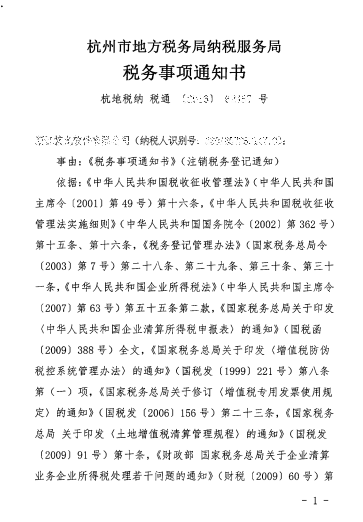 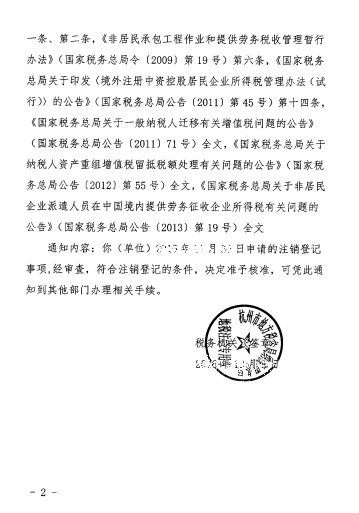 